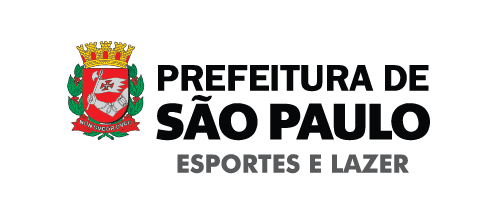 Processo Eletrônico nº 6019.2017/0001176-6                                                   24.11.2017Objeto: Sistema de Registro de Preços para Contratação de empresa especializada para fornecimento de Coffe Break para atender os eventos da DGPE/SEMETermo de referência do comunicado 007/SEME-CAF-DS/2017.Prazo limite para devolução da planilha: 5 dias úteis após a publicação no DOC.*OBS: Para os fornecimentos do Coffee Break Tipo 1, Tipo 2 e Tipo 3, o atendimento será de no mínimo 20 pessoas. Sendo previsto a utilização por evento conforme “ANEXO B”Secretaria:Unidade requisitante:Responsável pela informação:Telefone: TERMO DE REFERÊNCIAPROCESSO Nº 6019.2017/0001176-6ANEXO IMEMORIAL DESCRITIVO - ESPECIFICAÇÕES TÉCNICAS MÍNIMASIntroduçãoEste Termo de Referência foi elaborado em consonância ao disposto no inciso I do art. 3º da Lei nº 10.520/2002, e inciso I e § 2º do art. 9º do Decreto nº 5.450/2005, e em cumprimento às disposições do Decreto Municipal 56.144 de 1º de junho de 2015, e será parte integrante do Edital como Anexo I.A Secretaria Municipal de Esportes e Lazer – SEME, pretende registrar preços com vistas à contratação de empresa especializada na prestação de serviços de coffee break, conforme especificações deste termo de Referência, com observância do disposto na Lei nº 10.520/2002, no Decreto nº 5.450/2005, Decreto nº 3.931/2001 e, subsidiariamente, na Lei nº 8.666/93 e nas demais normas legais e regulamentares.O presente Termo de Referência objetiva propiciar a caracterização do objeto a ser solicitado, no tocante à cotação de preços praticados no mercado, às especificações técnicas e prazo de execução.As contratações serão realizadas através do Sistema de Registro de Preços (SRP), regulamentado pelo Decreto nº 3.931/2001.ObjetoO objeto deste Termo de Referência é a contratação de empresa especializada na prestação de serviços de coffee break, mediante processo licitatório na modalidade pregão eletrônico para registro de preços, do tipo menor preço, conforme especificações de referência constantes nos Anexos A e B deste Termo de Referência.A prestação dos serviços deverá ocorrer na cidade de São Paulo em atendimento às solicitações do órgão gerenciador, bem como do órgão participante, sendo vedada a subcontratação da totalidade da prestação do serviço.Os resultados esperados são:Qualidade, precisão e tempestividade dos serviços executados, cortesia, prontidão e experiência do pessoal indicado para a realização dos serviços;Qualidade e uniformidade visual dos materiais elaborados, em consonância com os padrões e exigências estabelecidas pelos órgãos participantes;Pronta resposta às demandas da coordenação dos eventos.    2.1  Descrição das especificações do objetoO quadro abaixo descreve as quantidades estimadas dos serviços de coffee break que serão necessários aos eventos a serem realizados.Caracterizamos em cardápios especiais: Tipo I, Tipo II e Tipo III.É importante ressaltar que, independente do tipo de coffee break, os quantitativos POR PESSOA não variam, ou seja: tanto para o coffee break - tipo I, quanto para o coffee break - tipo II ou para o coffee break - tipo III, a quantidade total  de cada item por pessoa é a mesma.Os sabores/recheios dos tipos de bebidas, salgados / mini sanduíches,  doces e sobremesas poderão ser escolhidos, a critério do CONTRATANTE, dentre as opções contidas no ANEXO A – DESCRIÇÃO DOS SERVIÇOS DE COFFEE BREAK  E CARDÁPIO MÍNIMO ACEITÁVEL.Na proposta comercial, deverá ser apresentado preço POR PESSOA para cada tipo de coffee break e o respectivo Preço Total do Lote Único, sobre este valor total incidirá a redução entre lances,Os coffee breaks serão fornecidos e entregues pelo CONTRATADO em locais, datas e horários estabelecidos pelo CONTRATANTE, nesta Capital.A duração mínima do Coffe Break será de 30 minutos e a máxima de 4 horas por evento, com participação de no mínimo 20 pessoas.JustificativasA opção de contratar em registro de preços, além da inerente a aquisição de mercadoria perecível (alimentos prontos) cuja entrega deve ser feita na data da realização do evento, atende a necessidade pública por mais duas razões: por ser a quantidade de participantes e a frequência de treinamentos variável no tempo, as variações decorrem de disponibilidades de outros recursos, como as relativas a deslocamento de pessoal, tipo de operações praticadas ou priorizadas no tempo.Por fim esclarecemos ser imprescindível a licitação dos serviços de coffee break em conjunto com os produtos que serão servidos, posto que há inter-relação entre eles, bem como a realização por meio de lote, visando a economia em escala e melhoria de gestão dos serviços, uma vez que podem ocorrer solicitações de mais de um tipo de coffe para um determinado evento, sendo assim seus custos operacionais são diluídos sem que seja prejudicada a uniformização dos serviços, sendo que a empresa terá expertise para escolha dos equipamentos, produtos e materiais necessários à prestação dos serviços com a qualidade que se requer.Deve-se reiterar, porém, que a SEME não estará obrigado a realizar integralmente a despesa estimada, visto tratar-se de SRP, devendo aquela ser considerada apenas como previsão.Os preços registrados não serão objeto de reajuste durante a vigência da  Ata, exceto por ocasião de eventual renovação, poderão, no entanto, ser objeto de revisão, nas seguintes hipóteses:redução daqueles praticados no mercado; oufato superveniente que eleve o custo dos serviços registrados.Na hipótese do item a acima, o órgão gerenciador (SEME) convocará o fornecedor para negociação a fim de obter a redução dos preços registrados e sua adequação ao praticado pelo mercado, liberando-o do compromisso caso a negociação seja frustrada, situação em que serão convocados os demais fornecedores, visando igual oportunidade de negociação.Na hipótese do item b acima, caso o fornecedor comprove a impossibilidade de manter o preço registrado, a SEME poderá liberá-lo do compromisso assumido, se a comunicação ocorrer antes do pedido de fornecimento, e convocar os demais fornecedores aderentes visando igual oportunidade de negociação.Não havendo êxito nas negociações relacionadas acima, a Ata será revogada.Do cancelamento do RegistroO fornecedor terá o seu registro cancelado, por intermédio de processo administrativo específico, assegurados o contraditório e a ampla defesa, quando:descumprir as condições da Ata de Registro de Preços;recusar-se ao atendimento da demanda solicitada, dentro da quantidade na ata, salvo na hipótese prevista no § 2º art. 18 Decreto 56.144.descumprir  o  estabelecido  no  parágrafo  único  do  artigo  9º  da  Lei  nº 13.278 de 2002.não retirar a respectiva nota de empenho ou instrumento equivalente, no prazo estabelecido pela Administração, sem justificativa aceitável;não aceitar reduzir o preço registrado, na hipótese deste se tornar  superior àqueles praticados no mercado;sofrer sanção prevista nos incisos III ou IV do artigo 87 da Lei nº 8.666, de 1993, ou no artigo 7º da Lei nº 10.520, de 2002, ou que, em virtude de lei ou decisão judicial, ficar impedida de contratar com a Administração Pública.não mantiver as condições de habilitação durante a vigência da Ata de Registro de Preços.Em qualquer das hipóteses acima, o órgão gerenciador comunicará o cancelamento do registro do fornecedor aos órgãos participantes.Das condições de fornecimentoA empresa CONTRATADA deverá estar apta a iniciar o fornecimento de coffee breaks no prazo máximo de 48 (quarenta e oito) horas após a assinatura do contrato.Para recebimento de demandas e para entregas, a CONTRATADA deverá disponibilizar atendimento telefônico e pela Internet (por e-mail e/ou chat) no horário comercial (de segunda a sexta-feira de 08:00 às 18:00h e sábado de 08:00 às 13:00h), e atendimento excepcional fora do horário comercial, sem custo complementar para o CONTRATANTE, por meio de contato indicado pela CONTRATADA.A CONTRATADA não poderá alterar o cardápio, salvo motivo de força maior ou caso fortuito e mediante solicitação prévia ao CONTRATANTE que irá avaliar e, desde que a não haja impacto no preço, nas características, na qualidade e na pontualidade do fornecimento, poderá, a seu critério, autorizar a alteração solicitada. Essa solicitação de alteração deverá ocorrer no mínimo 8 (oito) horas antes do evento.c.1  Entende-se por “motivo de força maior ou caso fortuito”: ocorrência de fato inevitável, imprevisto e alheio à vontade do fornecedor.A CONTRATADA deverá manter controle de qualidade e absoluta higiene no preparo, manipulação, armazenamento e transporte dos alimentos, bebidas e demais itens.Os itens de coffee break deverão ser entregues no local, data e hora indicados pelo CONTRATANTE, adequadamente acondicionados em embalagens higiênicas que proporcionem sua perfeita conservação até o momento de serem consumidos.Todos os custos com o fornecimento são de responsabilidade da CONTRATADA, incluindo a preparação dos coffee breaks, acondicionamento, embalagens, descartáveis, transporte (delivery), conferência da entrega junto com o representante do CONTRATANTE e, quando solicitado pelo CONTRATANTE, também auxiliar (no momento da entrega) na disposição dos itens na(s) mesa(s) onde os mesmos serão servidos.ESTÁ INCLUÍDO nas obrigações da CONTRATADA disponibilizar pessoa de sua equipe para servir coffee breaks do Tipo III aos participantes, durante os eventos realizados pelo CONTRATANTE.A CONTRATADA será remunerada pelo preço por pessoa multiplicado pelo número de pessoas por coffee break fornecido.O CONTRATANTE poderá solicitar amostras dos itens contratados para a aceitação definitiva, visando garantir a qualidade dos produtos a serem fornecidos.Os quantitativos a serem entregues não poderão ser alterados pela CONTRATADA sem anuência do CONTRATANTE.O CONTRATANTE poderá solicitar quaisquer dos itens listados, conforme as especificações e dentro dos limites e quantitativos previstos neste edital.A solicitação de fornecimento será feita pelo CONTRATANTE, de acordo com a necessidade, dentro do prazo contratual e da cota estimada.O horário de entrega dos itens deverá ser estabelecido pelo CONTRATANTE com antecedência mínima de 30 (trinta) minutos do horário previsto para o coffee break.O pedido do CONTRATANTE deverá ser encaminhado ao CONTRATADO com até 24 (vinte e quatro) horas de antecedência. Eventualmente, por motivo de  força maior (que deverá ser explicitado no pedido), a solicitação de fornecimento poderá ser encaminhada em prazo menor - com pelo menos 8 (oito) horas de antecedência.A CONTRATANTE podera solicitar o Cancelamento de pedidos com até 20 (vinte) horas de antecedência do horário previsto para o início do evento. Respeitando as especificações dos itens de coffee breaks deste Termo de Referência, o CONTRATANTE poderá solicitar alteração no cardápio no mínimo 8 (oito) horas antes do evento, possibilidade que deverá ser verificada junto ao CONTRATANTE, de forma a não impactar a qualidade e a pontualidade do fornecimento.Das obrigações do fornecedor registradoSão obrigações do fornecedor registrado:Executar fielmente as obrigações decorrentes do instrumento convocatório, seus anexos, da proposta de preços, da Ata de Registro de Preços e do Contrato a serem firmados, em conformidade com as cláusulas avençadas e normas vigentes, de forma a não interferir no bom andamento da rotina de funcionamento da SEME.Cumprir todas as orientações da SEME, para o fiel desempenho das atividades específicas.Sujeitar-se a mais ampla e irrestrita fiscalização por parte da SEME, prestando todos os esclarecimentos solicitados de forma clara, concisa e lógica, atendendo prontamente às reclamações formuladas.Arcar com as reclamações levadas ao seu conhecimento por parte da fiscalização, cuidando imediatamente das providências necessárias para a correção, evitando repetição de fatos.Relatar toda e qualquer irregularidade observada em função da prestação dos serviços.Manter preposto responsável pela execução do ajuste durante o seu período de vigência, para representá-la sempre que for preciso.Manter seus empregados identificados por crachá e uniforme quando em trabalho, devendo substituí-los, imediatamente, caso sejam considerados inconvenientes à boa ordem e às normas disciplinares do órgão adquirente.Assumir a responsabilidade por todos os encargos previdenciários e obrigações sociais previstos na legislação social e trabalhista em vigor, obrigando-se a saldá-los na época própria, uma vez que seus empregados não manterão nenhum vínculo empregatício com a Administração.Assumir a responsabilidade por todas as providências e obrigações estabelecidas na legislação específica de acidentes do trabalho, quando seus empregados forem vítimas na execução dos serviços ou em conexão com eles, ainda que ocorridos nas dependências da SEME.Responder por quaisquer danos causados diretamente a bens de propriedade da SEME, quando ocasionados pelos empregados da empresa durante a realização do evento.Arcar com as despesas decorrentes de qualquer infração praticada por seus empregados, quando da realização dos serviços.Comunicar ao fiscal designado pela SEME, por escrito, qualquer anormalidade ou impropriedade verificada e prestar os esclarecimentos necessários, para deliberação e eventuais mudanças dos detalhes por parte da SEME, durante o planejamento do evento.Manter durante a vigência da Ata de Registro de Preços as condições de habilitação exigidas no Edital.Zelar pela perfeita execução dos serviços, sanando as eventuais falhas, imediatamente após sua verificação.Prestar os serviços de forma meticulosa e constante, mantendo o local do evento sempre em perfeita ordem.Produzir, embalar, acondicionar e transportar os alimentos obedecendo as normas legais, dentro de rigorosos padrões de higiene.Servir os alimentos em perfeitas condições de consumo, dentro de seu prazo de validade, sem propriedades tóxicas ou alergênicas, responsabilizando-se  pela qualidade dos mesmos, restando certo que a SEME não disponibilizará ao fornecedor, fritadeira, forno, fogão, freezer, geladeira, e quaisquer outros possíveis equipamentos, não cabendo nenhuma responsabilidade da guarda daqueles porventura utilizados na prestação do serviço.q1. Será entendida como perfeitas condições de consumo os alimentos servidos dentro das características de aquecimento (pratos quentes, etc) ou refrigeração (pratos frios, sucos, etc).Providenciar a imediata troca de todo equipamento que vier a apresentar defeito durante a realização de qualquer evento.Manter, por si, por seus prepostos e empregados, irrestrito e total sigilo sobre quaisquer dados que lhe sejam fornecidos, sobretudo quanto à estratégia de atuação da SEME.Realizar todas as transações comerciais necessárias à execução dos serviços exclusivamente em seu próprio nome.Manter arquivo com toda a documentação relativa à execução dos serviços, a qual, quando solicitada, deverá ser encaminhada ao órgão adquirente, no prazo de 48 (quarenta e oito) horas.Fornecer todos os produtos necessários para a higienização e limpeza dos utensílios utilizados.ANEXO A DESCRIÇÃO DOS SERVIÇOS DE COFFEE BREAK E CARDÁPIO MÍNIMO ACEITÁVELPessoal: funcionários, todos devidamente uniformizados, em quantitativo suficiente para cumprir fielmente as especificações da prestação do serviço, para cada ponto de serviço e dentro das normas exigidas por lei.Estrutura: 01 (um) ponto de serviço para cada 50 pessoas e por evento. Entende-se por ponto de serviço, mesa ou aparador para colocação dos itens a serem oferecidos no coffee break.Material mínimo necessário para o Coffee Break tipo 3: copos de vidro, xícaras de porcelana com pires, talheres de inox, travessas e bandejas de inox, pegadores de inox. Não será permitido o uso de material descartável.Complementos: Açúcar, adoçante, guardanapos de papel folha dupla e gelo em baldes de inox para compor as mesas centrais e de apoio.Bebidas: A serem servidas em jarras de vidro, garrafas térmicas ou embalagens individuais (tetrapack) do fabricante, lacradas:     e1. Sucos naturais ou em caixas: 02 (dois) tipos (de 1ª linha).     e2. Refrigerantes de 1ª linha (normal, light ou diet) 02 (dois) tipos.     e3. Café     e4. Leite Integral, embalagem tetrapack     e5. Chocolate Quente (Leite Integral e chocolate em pó)     e6. Chá     e7. Água MineralFrutas: salada de frutas, dispostas em embalagens individuais ou pelo menos 2 (dois) tipos de frutas cortadas.Lanche: (“mini sanduíche”): montado em pão comum, integral, de forma, de batata ou similar, composto com, no mínimo, 01 queijo, 01 base (maionese ou patê), 02 frios e 01 verdura, a serem escolhidos da relação abaixo:Queijo: [ ] branco tipo Minas [ ] mussarela [ ] ricota.Base: [ ] maionese [ ] patê de frango [ ] patê de tomate seco.Frios: [ ] lombo canadense [ ] blanquet de peru light [ ] peito de peru [ ] presunto sem gordura [ ] rosbife [ ] salame hamburguês [ ] salame italiano.Verdura: [ ] alface [ ] rúcula [ ] tomate.Salgados quentes: Tipos de salgados quentes, a serem escolhidos da relação abaixo:[ ] bauruzinho [ ] croissant recheado [ ] esfiha [ ] mini pizza [ ] quibe [ ] empada de frango e palmito [ ] pão de queijo [ ] coxinha [ ] rissole [ ] pastelTortas salgadas quentes: Tipos de tortas salgadas, a serem escolhidas da relação abaixo:[ ] torta de palmito [ ] torta de frango [ ] quiches diversos [ ] rocamboleDoces: 02 (dois) tipos de doces, a serem escolhidos da relação abaixo:[ ] bolo de cenoura com chocolate [ ] bolo de fubá [ ] bolo de laranja [ ] petit four doce [ ] muffins [ ] mini torta de limão [ ] mini torta de maçã [ ] bomba de creme[ ] mini sonho de creme [ ]brownie.Sobremesas:  01 (um) tipo  de  sobremesa, a  ser  escolhida  da relação abaixo:[ ] torta de limão [ ] pavê [ ] delícia de abacaxi [ ] mousse de chocolateObservações importantes:todos os itens do coffee break deverão ser servidos de forma concomitante;a empresa deverá fornecer todos os produtos necessários para a higienização e limpeza dos utensílios utilizados.para os itens “e”, “h” e “j”, deverá ser guardada proporcionalidade entre os 2 tipos. Por exemplo: caso sejam previstos 50 salgados quentes, deverão ser servidos 25 de um tipo e 25 do outro.o tamanho do lanche, da salada de frutas, dos salgados e dos doces, deverá ser compatível com os oferecidos no mercado.ANEXO BITEMQUANT.EstimadaDESCRIÇÃO DETALHADA DO OBJETOUNID.1COFFE BREAK TIPO Iunid.2COFFE BREAK TIPO IIunid.3COFFE BREAK TIPO IIIunid.LOTE ÚNICOLOTE ÚNICOLOTE ÚNICOSubitemCOMPOSIÇÃO DO ITEMQUANTITATIVOS MÍNIMOS TOTAIS POR PESSOATIPO ITIPO ITIPO ICoffee breaktipo ICafé100 mlCoffee breaktipo ILeite integral100 mlCoffee breaktipo IChá (1 tipo)100 mlCoffee breaktipo IChocolate Quente100 mlCoffee breaktipo IÁgua Mineral  500 mlCoffee breaktipo I2 tipos de bebida (1 suco e refrigerantes normal e light/diet)500 mlCoffee breaktipo I4 tipos de salgados simples ou mini sanduíches7 unid. (min. 25 g cada)Coffee breaktipo I1 tipo de torta salgada1 fatia/unid. (min. 60 g)Coffee breaktipo I1 tipo de doces1 fatia/unid. (min. 60 g)Coffee breaktipo IFrutas: salada de frutas, dispostas em embalagens individuais ou frutas cortadas (pelo menos 2 tipos)Mínimo 150 gramasCoffee breaktipo IGuardanapos de papel5 unid.Coffee breaktipo ISachês de açúcar2 unid.Coffee breaktipo ISachês de adoçante2 unid.Coffee breaktipo IMexedores para chá ou café2 unid.Coffee breaktipo ITalheres descartáveis (1 colher, 1 faca e 1 grafo)3 unidCoffee breaktipo ICopos descartáveis para chá ou café2 unid. (50ml)Coffee breaktipo ICopos descartáveis para suco ou refrigerante3 unid.(200ml)Coffee breaktipo IBandejas descartáveis preferencialmente em papelão laminado: uma a cada 50 unidades-Coffee breaktipo I1 toalha de mesa descartável em papel (medidas aproximadas: 1,28x 2,20 m)-TIPO IITIPO IITIPO IICoffee breaktipo IICafé100 mlCoffee breaktipo IILeite100 mlCoffee breaktipo IIChá (1 tipo)100 mlCoffee breaktipo IIChocolate Quente100 mlCoffee breaktipo IIÁgua Mineral500 mlCoffee breaktipo II4 tipos de bebida (2 sucos e refrigerantes normal e light/diet)500 mlCoffee breaktipo II5 tipos de salgados simples ou mini sanduíches7 und. (min. 25 g cada)Coffee breaktipo II2 tipos de torta salgada1 fatia/und. (min. 60 g)Coffee breaktipo II2 tipos de doces1 fatia/und. (min. 60 g)Coffee breaktipo IIFrutas: salada de frutas, dispostas em embalagens individuais ou frutas cortadas (pelo menos 2 tipos)Mínimo 150 gramasCoffee breaktipo IIGuardanapos de papel5 unid.Coffee breaktipo IISachês de açúcar2 unid.Coffee breaktipo IISachês de adoçante2 unid.Coffee breaktipo IIMexedores para chá ou café2 unid.Coffee breaktipo IITalheres descartáveis (1 colher, 1 faca e 1 garfo)3 unid.Coffee breaktipo IICopos descartáveis para chá ou café2 unid. (50ml)Coffee breaktipo IICopos descartáveis para suco ou refrigerante3 unid.(200ml)Coffee breaktipo IIBandejas descartáveis preferencialmente em papelão laminado: uma a cada 50 unidades-Coffee breaktipo II3 toalha de mesa descartável em papel (medidas aproximadas: 1,28 x 2,20 m)TIPO IIITIPO IIITIPO IIICoffe BreakTipo IIICafé100 mlCoffe BreakTipo IIILeite100 mlCoffe BreakTipo IIIChá (1 tipo)100 mlCoffe BreakTipo IIIChocolate Quente100 mlCoffe BreakTipo IIIÁgua Mineral500mlCoffe BreakTipo III6 tipos de bebidas500mlCoffe BreakTipo III7 tipos de salgados simples ou mini sanduíches7 und. (min. 25 g cada)Coffe BreakTipo III3 tipos de torta salgada1 fatia/und. (min. 60 g)Coffe BreakTipo III3 tipos de doces1 fatia/und. (min. 60 g)Coffe BreakTipo III1 tipo de sobremesa60 gramasCoffe BreakTipo IIIFrutas: salada de frutas, dispostas em embalagens individuais ou frutas cortadas (pelo menos 2 tipos)150 gramasCoffe BreakTipo IIIGuardanapos de papel5 und.Coffe BreakTipo IIISachês de açúcar2 und.Coffe BreakTipo IIISachês de adoçante2 und.Coffe BreakTipo IIIMexedores para chá ou café2 und.QUANTIDADE ESTIMADA DE CONSUMO DO COFFE BREAK POR EVENTO PARA 12 MESESQUANTIDADE ESTIMADA DE CONSUMO DO COFFE BREAK POR EVENTO PARA 12 MESESQUANTIDADE ESTIMADA DE CONSUMO DO COFFE BREAK POR EVENTO PARA 12 MESESQUANTIDADE ESTIMADA DE CONSUMO DO COFFE BREAK POR EVENTO PARA 12 MESESQUANTIDADE ESTIMADA DE CONSUMO DO COFFE BREAK POR EVENTO PARA 12 MESESEVENTOCOFFEE BREAK TIPO ICOFFEE BREAK TIPO IICOFFEE BREAK TIPO IIIUNIDADESCIRCUITO ESPORTIVO DE FUTSAL02000PESSOASCIRCUITO ESPORTIVO DE VOLEIBOL01000PESSOASCIRCUITO ESPORTIVO DE BASQUETE01000PESSOASCIRCUITO ESPORTIVO DE HANDEBOL01000PESSOASCIRCUITO ESPORTIVO DE GINASTICA10000PESSOASDIA DO DESAFIA00200PESSOASJOGOS DA CIDADE FUTEBOL DE CAMPO02000PESSOASDIA MUNDIAL DA ATIVIDADE FÍSICA00150PESSOASANIVERSÁRIO DA SEME00300PESSOASDIA DO PROFISSIONAL DE EDUCAÇÃO FÍSICA00300PESSOASTAÇA CIDADE DE SP MASCULINA25000PESSOASTAÇA CIDADE DE SP FEMININO01000PESSOASCOPA SÃO PAULO DE FUTEBOL JUNIOR00250PESSOASPROGRAMAÇÃO VEM DANÇAR - ENCONTRO PREVENÇÃO A QUEDAS04000PESSOASPROGRAMAÇÃO VEM DANÇAR - ENCONTRO VIOLENCIA CONTRA OS IDOSOS04000PESSOASPROGRAMAÇÃO VEM DANÇAR - JERB02000PESSOASPROGRAMAÇÃO VEM DANÇAR - CURSOS02400PESSOASPROGRAMAÇÃO VEM DANÇAR - ABERTURA DO JOMI01.0000PESSOASSAMPACOR - REUNIÃO COM ORGANIZADORES0500PESSOASSAMPACOR - MARCO FINAL MEIA MARATONA01000PESSOASSAMPACOR - REUNIÃO FINAL DA MARATONA DE SAMPA01000PESSOASSAMPACOR - REUNIÃO FINAL DE ORGANIZADORES01000PESSOASSAMPACOR - FINAL DA SP CITY MARATHON01000PESSOASSAMPACOR - REUNIÃO DE AJUSTE DE CALENDÁRIO01000PESSOASSAMPACOR - REUNIÃO DE FECHAMENTO DOS EVENTOS DA VIRADA ESPORTIVA01000PESSOASSAMPACOR - FINAL DE SÃO SILVESTRE01000PESSOASFESTA JUNINA00200PESSOASFORMAÇÃO DOS ANALISTAS00500PESSOASREUNIÃO GESTORES E ANALISTAS00300PESSOASPEMA - DIA NACIONAL DO PAU BRASIL01500PESSOASPEMA - DIA MUNDIAL DO MEIO AMBIENTE02000PESSOASPEMA - FLORADA DA CEREJEIRA - HANAMI02000PESSOASPEMA - 9º PREMIO DAS AÇÕES AMBIENTAIS01500PESSOASRUAS DE LAZER30000PESSOASVIRANDO O JOGO02000PESSOASDEPARTAMENTO DO DGPE E EVENTOS DE APOIO2.450560500PESSOASSUB-TOTAL3.1005.2502.700PESSOASTOTAL GERAL11.05011.05011.050PESSOASANEXO IIANEXO IIANEXO IIANEXO IIANEXO IIANEXO IIANEXO IIANEXO IIANEXO IIRELATÓRIO DE FORNECIMENTO POR EVENTORELATÓRIO DE FORNECIMENTO POR EVENTORELATÓRIO DE FORNECIMENTO POR EVENTORELATÓRIO DE FORNECIMENTO POR EVENTORELATÓRIO DE FORNECIMENTO POR EVENTORELATÓRIO DE FORNECIMENTO POR EVENTORELATÓRIO DE FORNECIMENTO POR EVENTORELATÓRIO DE FORNECIMENTO POR EVENTORELATÓRIO DE FORNECIMENTO POR EVENTONOME DO EVENTO:______________________________________________________________________NOME DO EVENTO:______________________________________________________________________NOME DO EVENTO:______________________________________________________________________NOME DO EVENTO:______________________________________________________________________NOME DO EVENTO:______________________________________________________________________NOME DO EVENTO:______________________________________________________________________NOME DO EVENTO:______________________________________________________________________NOME DO EVENTO:______________________________________________________________________NOME DO EVENTO:______________________________________________________________________DIA DO EVENTO:______________________________________________________________________DIA DO EVENTO:______________________________________________________________________DIA DO EVENTO:______________________________________________________________________DIA DO EVENTO:______________________________________________________________________DIA DO EVENTO:______________________________________________________________________DIA DO EVENTO:______________________________________________________________________DIA DO EVENTO:______________________________________________________________________DIA DO EVENTO:______________________________________________________________________DIA DO EVENTO:______________________________________________________________________ENDEREÇO DE ENTREGA:_____________________________________________________________________ENDEREÇO DE ENTREGA:_____________________________________________________________________ENDEREÇO DE ENTREGA:_____________________________________________________________________ENDEREÇO DE ENTREGA:_____________________________________________________________________ENDEREÇO DE ENTREGA:_____________________________________________________________________ENDEREÇO DE ENTREGA:_____________________________________________________________________ENDEREÇO DE ENTREGA:_____________________________________________________________________ENDEREÇO DE ENTREGA:_____________________________________________________________________ENDEREÇO DE ENTREGA:_____________________________________________________________________HORÁRIO DO EVENTO:______________________________________________________________________HORÁRIO DO EVENTO:______________________________________________________________________HORÁRIO DO EVENTO:______________________________________________________________________HORÁRIO DO EVENTO:______________________________________________________________________HORÁRIO DO EVENTO:______________________________________________________________________HORÁRIO DO EVENTO:______________________________________________________________________HORÁRIO DO EVENTO:______________________________________________________________________HORÁRIO DO EVENTO:______________________________________________________________________HORÁRIO DO EVENTO:______________________________________________________________________NUMERO DA ORDEM DE SERVIÇO:_____________________________________________________________________NUMERO DA ORDEM DE SERVIÇO:_____________________________________________________________________NUMERO DA ORDEM DE SERVIÇO:_____________________________________________________________________NUMERO DA ORDEM DE SERVIÇO:_____________________________________________________________________NUMERO DA ORDEM DE SERVIÇO:_____________________________________________________________________NUMERO DA ORDEM DE SERVIÇO:_____________________________________________________________________NUMERO DA ORDEM DE SERVIÇO:_____________________________________________________________________NUMERO DA ORDEM DE SERVIÇO:_____________________________________________________________________NUMERO DA ORDEM DE SERVIÇO:_____________________________________________________________________RESPONSÁVEL PELO EVENTO_____________________________________________TELEFONE:______________RESPONSÁVEL PELO EVENTO_____________________________________________TELEFONE:______________RESPONSÁVEL PELO EVENTO_____________________________________________TELEFONE:______________RESPONSÁVEL PELO EVENTO_____________________________________________TELEFONE:______________RESPONSÁVEL PELO EVENTO_____________________________________________TELEFONE:______________RESPONSÁVEL PELO EVENTO_____________________________________________TELEFONE:______________RESPONSÁVEL PELO EVENTO_____________________________________________TELEFONE:______________RESPONSÁVEL PELO EVENTO_____________________________________________TELEFONE:______________RESPONSÁVEL PELO EVENTO_____________________________________________TELEFONE:______________1. Objeto1. Objeto1. Objeto1. Objeto1. Objeto1. Objeto1. Objeto1. Objeto1. ObjetoOs resultados esperados são:Os resultados esperados são:Os resultados esperados são:Os resultados esperados são:Os resultados esperados são:Os resultados esperados são:Os resultados esperados são:Os resultados esperados são:Os resultados esperados são: a) Qualidade, precisão e tempestividade dos serviços executados, cortesia, prontidão e experiência do pessoal indicado para a realização dos serviços; a) Qualidade, precisão e tempestividade dos serviços executados, cortesia, prontidão e experiência do pessoal indicado para a realização dos serviços; a) Qualidade, precisão e tempestividade dos serviços executados, cortesia, prontidão e experiência do pessoal indicado para a realização dos serviços; a) Qualidade, precisão e tempestividade dos serviços executados, cortesia, prontidão e experiência do pessoal indicado para a realização dos serviços; a) Qualidade, precisão e tempestividade dos serviços executados, cortesia, prontidão e experiência do pessoal indicado para a realização dos serviços; a) Qualidade, precisão e tempestividade dos serviços executados, cortesia, prontidão e experiência do pessoal indicado para a realização dos serviços; a) Qualidade, precisão e tempestividade dos serviços executados, cortesia, prontidão e experiência do pessoal indicado para a realização dos serviços; a) Qualidade, precisão e tempestividade dos serviços executados, cortesia, prontidão e experiência do pessoal indicado para a realização dos serviços; a) Qualidade, precisão e tempestividade dos serviços executados, cortesia, prontidão e experiência do pessoal indicado para a realização dos serviços; b) Qualidade e uniformidade    visual    dos    materiais    elaborados, em consonância com os padrões e exigências estabelecidas pelos órgãos participantes; b) Qualidade e uniformidade    visual    dos    materiais    elaborados, em consonância com os padrões e exigências estabelecidas pelos órgãos participantes; b) Qualidade e uniformidade    visual    dos    materiais    elaborados, em consonância com os padrões e exigências estabelecidas pelos órgãos participantes; b) Qualidade e uniformidade    visual    dos    materiais    elaborados, em consonância com os padrões e exigências estabelecidas pelos órgãos participantes; b) Qualidade e uniformidade    visual    dos    materiais    elaborados, em consonância com os padrões e exigências estabelecidas pelos órgãos participantes; b) Qualidade e uniformidade    visual    dos    materiais    elaborados, em consonância com os padrões e exigências estabelecidas pelos órgãos participantes; b) Qualidade e uniformidade    visual    dos    materiais    elaborados, em consonância com os padrões e exigências estabelecidas pelos órgãos participantes; b) Qualidade e uniformidade    visual    dos    materiais    elaborados, em consonância com os padrões e exigências estabelecidas pelos órgãos participantes; b) Qualidade e uniformidade    visual    dos    materiais    elaborados, em consonância com os padrões e exigências estabelecidas pelos órgãos participantes; c) Pronta resposta às demandas da coordenação dos eventos. c) Pronta resposta às demandas da coordenação dos eventos. c) Pronta resposta às demandas da coordenação dos eventos. c) Pronta resposta às demandas da coordenação dos eventos. c) Pronta resposta às demandas da coordenação dos eventos. c) Pronta resposta às demandas da coordenação dos eventos. c) Pronta resposta às demandas da coordenação dos eventos. c) Pronta resposta às demandas da coordenação dos eventos. c) Pronta resposta às demandas da coordenação dos eventos.1.1. Descrição das especificações do objeto1.1. Descrição das especificações do objeto1.1. Descrição das especificações do objeto1.1. Descrição das especificações do objeto1.1. Descrição das especificações do objeto1.1. Descrição das especificações do objeto1.1. Descrição das especificações do objeto1.1. Descrição das especificações do objeto1.1. Descrição das especificações do objetoO quadro abaixo descreve as quantidades estimadas dos serviços de coffee break que serão necessários aos eventos a serem realizados.O quadro abaixo descreve as quantidades estimadas dos serviços de coffee break que serão necessários aos eventos a serem realizados.O quadro abaixo descreve as quantidades estimadas dos serviços de coffee break que serão necessários aos eventos a serem realizados.O quadro abaixo descreve as quantidades estimadas dos serviços de coffee break que serão necessários aos eventos a serem realizados.O quadro abaixo descreve as quantidades estimadas dos serviços de coffee break que serão necessários aos eventos a serem realizados.O quadro abaixo descreve as quantidades estimadas dos serviços de coffee break que serão necessários aos eventos a serem realizados.O quadro abaixo descreve as quantidades estimadas dos serviços de coffee break que serão necessários aos eventos a serem realizados.O quadro abaixo descreve as quantidades estimadas dos serviços de coffee break que serão necessários aos eventos a serem realizados.O quadro abaixo descreve as quantidades estimadas dos serviços de coffee break que serão necessários aos eventos a serem realizados.Caracterizamos em cardápios especiais: Tipo 1, Tipo 2 e Tipo 3.Caracterizamos em cardápios especiais: Tipo 1, Tipo 2 e Tipo 3.Caracterizamos em cardápios especiais: Tipo 1, Tipo 2 e Tipo 3.Caracterizamos em cardápios especiais: Tipo 1, Tipo 2 e Tipo 3.Caracterizamos em cardápios especiais: Tipo 1, Tipo 2 e Tipo 3.Caracterizamos em cardápios especiais: Tipo 1, Tipo 2 e Tipo 3.Caracterizamos em cardápios especiais: Tipo 1, Tipo 2 e Tipo 3.Caracterizamos em cardápios especiais: Tipo 1, Tipo 2 e Tipo 3.Caracterizamos em cardápios especiais: Tipo 1, Tipo 2 e Tipo 3.É  importante  ressaltar  que,  independente  do  tipo  de  coffee  break,  os quantitativos POR PESSOA não variam,  ou seja: tanto para o coffee break  - tipo 1, quanto para o coffee break - tipo 2 ou para o coffee break - tipo 3, a quantidade total de cada item por pessoa é a mesma.É  importante  ressaltar  que,  independente  do  tipo  de  coffee  break,  os quantitativos POR PESSOA não variam,  ou seja: tanto para o coffee break  - tipo 1, quanto para o coffee break - tipo 2 ou para o coffee break - tipo 3, a quantidade total de cada item por pessoa é a mesma.É  importante  ressaltar  que,  independente  do  tipo  de  coffee  break,  os quantitativos POR PESSOA não variam,  ou seja: tanto para o coffee break  - tipo 1, quanto para o coffee break - tipo 2 ou para o coffee break - tipo 3, a quantidade total de cada item por pessoa é a mesma.É  importante  ressaltar  que,  independente  do  tipo  de  coffee  break,  os quantitativos POR PESSOA não variam,  ou seja: tanto para o coffee break  - tipo 1, quanto para o coffee break - tipo 2 ou para o coffee break - tipo 3, a quantidade total de cada item por pessoa é a mesma.É  importante  ressaltar  que,  independente  do  tipo  de  coffee  break,  os quantitativos POR PESSOA não variam,  ou seja: tanto para o coffee break  - tipo 1, quanto para o coffee break - tipo 2 ou para o coffee break - tipo 3, a quantidade total de cada item por pessoa é a mesma.É  importante  ressaltar  que,  independente  do  tipo  de  coffee  break,  os quantitativos POR PESSOA não variam,  ou seja: tanto para o coffee break  - tipo 1, quanto para o coffee break - tipo 2 ou para o coffee break - tipo 3, a quantidade total de cada item por pessoa é a mesma.É  importante  ressaltar  que,  independente  do  tipo  de  coffee  break,  os quantitativos POR PESSOA não variam,  ou seja: tanto para o coffee break  - tipo 1, quanto para o coffee break - tipo 2 ou para o coffee break - tipo 3, a quantidade total de cada item por pessoa é a mesma.É  importante  ressaltar  que,  independente  do  tipo  de  coffee  break,  os quantitativos POR PESSOA não variam,  ou seja: tanto para o coffee break  - tipo 1, quanto para o coffee break - tipo 2 ou para o coffee break - tipo 3, a quantidade total de cada item por pessoa é a mesma.É  importante  ressaltar  que,  independente  do  tipo  de  coffee  break,  os quantitativos POR PESSOA não variam,  ou seja: tanto para o coffee break  - tipo 1, quanto para o coffee break - tipo 2 ou para o coffee break - tipo 3, a quantidade total de cada item por pessoa é a mesma. RELATÓRIO OBRIGATÓRIO NA ENTREGA DO SERVIÇO RELATÓRIO OBRIGATÓRIO NA ENTREGA DO SERVIÇO RELATÓRIO OBRIGATÓRIO NA ENTREGA DO SERVIÇO RELATÓRIO OBRIGATÓRIO NA ENTREGA DO SERVIÇO RELATÓRIO OBRIGATÓRIO NA ENTREGA DO SERVIÇO RELATÓRIO OBRIGATÓRIO NA ENTREGA DO SERVIÇO RELATÓRIO OBRIGATÓRIO NA ENTREGA DO SERVIÇO RELATÓRIO OBRIGATÓRIO NA ENTREGA DO SERVIÇO RELATÓRIO OBRIGATÓRIO NA ENTREGA DO SERVIÇORELATÓRIO DE FORNECIMENTO POR EVENTORELATÓRIO DE FORNECIMENTO POR EVENTORELATÓRIO DE FORNECIMENTO POR EVENTORELATÓRIO DE FORNECIMENTO POR EVENTORELATÓRIO DE FORNECIMENTO POR EVENTORELATÓRIO DE FORNECIMENTO POR EVENTORELATÓRIO DE FORNECIMENTO POR EVENTORELATÓRIO DE FORNECIMENTO POR EVENTORELATÓRIO DE FORNECIMENTO POR EVENTOSubitemCOMPOSIÇÃO DO ITEMQUANT. MÍNIMOS TOTAIS POR PESSOAUNID / LITRONº DE PESSOASQUANT. TOTAL A SER ENTREGUEQUANT. TOTAL RECEBIDAUNID / LITROCoffee break tipo ICafé100mlCoffee break tipo ILeite integral100mlCoffee break tipo IChá (1 tipo)100mlCoffee break tipo IChocolate Quente100mlCoffee break tipo I2 tipos de bebida (1 suco e refrigerantes normal e light/diet)500mlCoffee break tipo IÁgua Mineral500mlCoffee break tipo I4 tipos de salgados simples ou mini sanduíches7unid. (min. 25 g cada)Coffee break tipo I1 tipo de torta salgada1fatia/unid. (min. 60 g)Coffee break tipo I1 tipo de doces1fatia/unid. (min. 60 g)Coffee break tipo IFrutas: salada de frutas, dispostas em embalagens individuais ou frutas cortadas (pelo menos 2 tipos)150Mínimo em gramasCoffee break tipo IGuardanapos de papel5unid.Coffee break tipo ISachês de açúcar2unid.Coffee break tipo ISachês de adoçante2unid.Coffee break tipo IMexedores para chá ou café2unid.Coffee break tipo ITalheres descartáveis (1 colher, 1 faca e 1 grafo)3unid.Coffee break tipo ICopos descartáveis para chá ou café2unid. (50ml)Coffee break tipo ICopos descartáveis para suco ou refrigerante3unid.(200ml)Coffee break tipo IBandejas descartáveis preferencialmente em papelão laminado: uma a cada 50 unidades-Coffee break tipo I1 toalha de mesa descartável em papel (medidas aproximadas: 1,28 x 2,20 m)-NOME:__________________________________________   RG OU  RF:______________________   ASSINATURA:_______________________________NOME:__________________________________________   RG OU  RF:______________________   ASSINATURA:_______________________________NOME:__________________________________________   RG OU  RF:______________________   ASSINATURA:_______________________________NOME:__________________________________________   RG OU  RF:______________________   ASSINATURA:_______________________________NOME:__________________________________________   RG OU  RF:______________________   ASSINATURA:_______________________________NOME:__________________________________________   RG OU  RF:______________________   ASSINATURA:_______________________________NOME:__________________________________________   RG OU  RF:______________________   ASSINATURA:_______________________________NOME:__________________________________________   RG OU  RF:______________________   ASSINATURA:_______________________________NOME:__________________________________________   RG OU  RF:______________________   ASSINATURA:_______________________________RELATÓRIO DE FORNECIMENTO POR EVENTORELATÓRIO DE FORNECIMENTO POR EVENTORELATÓRIO DE FORNECIMENTO POR EVENTORELATÓRIO DE FORNECIMENTO POR EVENTORELATÓRIO DE FORNECIMENTO POR EVENTORELATÓRIO DE FORNECIMENTO POR EVENTORELATÓRIO DE FORNECIMENTO POR EVENTORELATÓRIO DE FORNECIMENTO POR EVENTORELATÓRIO DE FORNECIMENTO POR EVENTOSubitemCOMPOSIÇÃO DO ITEMQUANT. MÍNIMOS TOTAIS POR PESSOAUNID / LITRONº DE PESSOASQUANT. TOTAL A SER ENTREGUEQUANT. TOTAL  RECEBIDAUNID / LITROCoffee break tipo IICafé100mlCoffee break tipo IILeite100mlCoffee break tipo IIChá (1 tipo)100mlCoffee break tipo IIChocolate Quente100mlCoffee break tipo IIÁgua Mineral500mlCoffee break tipo II4 tipos de bebida (2 sucos e refrigerantes normal e light/diet)500mlCoffee break tipo II5 tipos de salgados simples ou mini sanduíches7und. (min. 25 g cada)Coffee break tipo II2 tipos de torta salgada1fatia/und. (min. 60 g)Coffee break tipo II2 tipos de doces1fatia/und. (min. 60 g)Coffee break tipo IIFrutas: salada de frutas, dispostas em embalagens individuais ou frutas cortadas (pelo menos 2 tipos)150minimo em gramasCoffee break tipo IIGuardanapos de papel5unid.Coffee break tipo IISachês de açúcar2unid.Coffee break tipo IISachês de adoçante2unid.Coffee break tipo IIMexedores para chá ou café2unid.Coffee break tipo IITalheres descartáveis (1 colher, 1 faca e 1 garfo)2unid.Coffee break tipo IICopos descartáveis para chá ou café2unid. (50ml)Coffee break tipo IICopos descartáveis para suco ou refrigerante3unid.(200ml)Coffee break tipo IIBandejas descartáveis preferencialmente em papelão laminado: uma a cada 50 unidades-Coffee break tipo II3 toalha de mesa descartável em papel (medidas aproximadas: 1,28 x 2,20 m)-NOME:__________________________________________   RG OU RF:______________________   ASSINATURA:_______________________________NOME:__________________________________________   RG OU RF:______________________   ASSINATURA:_______________________________NOME:__________________________________________   RG OU RF:______________________   ASSINATURA:_______________________________NOME:__________________________________________   RG OU RF:______________________   ASSINATURA:_______________________________NOME:__________________________________________   RG OU RF:______________________   ASSINATURA:_______________________________NOME:__________________________________________   RG OU RF:______________________   ASSINATURA:_______________________________NOME:__________________________________________   RG OU RF:______________________   ASSINATURA:_______________________________NOME:__________________________________________   RG OU RF:______________________   ASSINATURA:_______________________________NOME:__________________________________________   RG OU RF:______________________   ASSINATURA:_______________________________RELATÓRIO DE FORNECIMENTO POR EVENTORELATÓRIO DE FORNECIMENTO POR EVENTORELATÓRIO DE FORNECIMENTO POR EVENTORELATÓRIO DE FORNECIMENTO POR EVENTORELATÓRIO DE FORNECIMENTO POR EVENTORELATÓRIO DE FORNECIMENTO POR EVENTORELATÓRIO DE FORNECIMENTO POR EVENTORELATÓRIO DE FORNECIMENTO POR EVENTORELATÓRIO DE FORNECIMENTO POR EVENTOSubitemCOMPOSIÇÃO DO ITEMQUANTITATIVOS MÍNIMOS TOTAIS POR PESSOAUNID / LITRONº DE PESSOASQUANTIDADE TOTAL A SER ENTREGUEQUANTIDADE TOTAL RECEBIDAUNID / LITROCoffee break tipo IIICafé100mlCoffee break tipo IIILeite100mlCoffee break tipo IIIChá (1 tipo)100mlCoffee break tipo IIIChocolate Quente100mlCoffee break tipo III6 tipos de bebida500mlCoffee break tipo IIIÁgua Mineral500mlCoffee break tipo III7 tipos de salgados simples ou mini sanduíches7und. (min. 25 g cada)Coffee break tipo III3 tipos de torta salgada1fatia/und. (min. 60 g)Coffee break tipo III3 tipos de doces1fatia/und. (min. 60 g)Coffee break tipo III1 tipo de sobremesa60gramasCoffee break tipo IIIFrutas: salada de frutas, dispostas em embalagens individuais ou frutas cortadas (pelo menos 2 tipos)150gramasCoffee break tipo IIIGuardanapos de papel5und.Coffee break tipo IIISachês de açúcar2und.Coffee break tipo IIISachês de adoçante2und.Coffee break tipo IIIMexedores para chá ou café2und.NOME:_________________________________________   RG OU RF:______________________   ASSINATURA:________________________________NOME:_________________________________________   RG OU RF:______________________   ASSINATURA:________________________________NOME:_________________________________________   RG OU RF:______________________   ASSINATURA:________________________________NOME:_________________________________________   RG OU RF:______________________   ASSINATURA:________________________________NOME:_________________________________________   RG OU RF:______________________   ASSINATURA:________________________________NOME:_________________________________________   RG OU RF:______________________   ASSINATURA:________________________________NOME:_________________________________________   RG OU RF:______________________   ASSINATURA:________________________________NOME:_________________________________________   RG OU RF:______________________   ASSINATURA:________________________________NOME:_________________________________________   RG OU RF:______________________   ASSINATURA:________________________________ANEXO A – DESCRIÇÃO DOS SERVIÇOS DE COFFEE BREAKANEXO A – DESCRIÇÃO DOS SERVIÇOS DE COFFEE BREAKANEXO A – DESCRIÇÃO DOS SERVIÇOS DE COFFEE BREAKANEXO A – DESCRIÇÃO DOS SERVIÇOS DE COFFEE BREAKANEXO A – DESCRIÇÃO DOS SERVIÇOS DE COFFEE BREAKANEXO A – DESCRIÇÃO DOS SERVIÇOS DE COFFEE BREAKANEXO A – DESCRIÇÃO DOS SERVIÇOS DE COFFEE BREAKANEXO A – DESCRIÇÃO DOS SERVIÇOS DE COFFEE BREAKANEXO A – DESCRIÇÃO DOS SERVIÇOS DE COFFEE BREAKCARDÁPIO MÍNIMO ACEITÁVELCARDÁPIO MÍNIMO ACEITÁVELCARDÁPIO MÍNIMO ACEITÁVELCARDÁPIO MÍNIMO ACEITÁVELCARDÁPIO MÍNIMO ACEITÁVELCARDÁPIO MÍNIMO ACEITÁVELCARDÁPIO MÍNIMO ACEITÁVELCARDÁPIO MÍNIMO ACEITÁVELCARDÁPIO MÍNIMO ACEITÁVELa) Pessoal: funcionários, todos devidamente uniformizados, em quantitativo suficiente para cumprir fielmente as especificações da prestação do serviço, para cada ponto de serviço e dentro das normas exigidas por lei.a) Pessoal: funcionários, todos devidamente uniformizados, em quantitativo suficiente para cumprir fielmente as especificações da prestação do serviço, para cada ponto de serviço e dentro das normas exigidas por lei.a) Pessoal: funcionários, todos devidamente uniformizados, em quantitativo suficiente para cumprir fielmente as especificações da prestação do serviço, para cada ponto de serviço e dentro das normas exigidas por lei.a) Pessoal: funcionários, todos devidamente uniformizados, em quantitativo suficiente para cumprir fielmente as especificações da prestação do serviço, para cada ponto de serviço e dentro das normas exigidas por lei.a) Pessoal: funcionários, todos devidamente uniformizados, em quantitativo suficiente para cumprir fielmente as especificações da prestação do serviço, para cada ponto de serviço e dentro das normas exigidas por lei.a) Pessoal: funcionários, todos devidamente uniformizados, em quantitativo suficiente para cumprir fielmente as especificações da prestação do serviço, para cada ponto de serviço e dentro das normas exigidas por lei.a) Pessoal: funcionários, todos devidamente uniformizados, em quantitativo suficiente para cumprir fielmente as especificações da prestação do serviço, para cada ponto de serviço e dentro das normas exigidas por lei.a) Pessoal: funcionários, todos devidamente uniformizados, em quantitativo suficiente para cumprir fielmente as especificações da prestação do serviço, para cada ponto de serviço e dentro das normas exigidas por lei.a) Pessoal: funcionários, todos devidamente uniformizados, em quantitativo suficiente para cumprir fielmente as especificações da prestação do serviço, para cada ponto de serviço e dentro das normas exigidas por lei.b) Estrutura: 01 (um) ponto de serviço para cada 50 pessoas e por evento. Entende-se por ponto de serviço, mesa ou aparador para colocação dos itens a serem oferecidos no coffee break.b) Estrutura: 01 (um) ponto de serviço para cada 50 pessoas e por evento. Entende-se por ponto de serviço, mesa ou aparador para colocação dos itens a serem oferecidos no coffee break.b) Estrutura: 01 (um) ponto de serviço para cada 50 pessoas e por evento. Entende-se por ponto de serviço, mesa ou aparador para colocação dos itens a serem oferecidos no coffee break.b) Estrutura: 01 (um) ponto de serviço para cada 50 pessoas e por evento. Entende-se por ponto de serviço, mesa ou aparador para colocação dos itens a serem oferecidos no coffee break.b) Estrutura: 01 (um) ponto de serviço para cada 50 pessoas e por evento. Entende-se por ponto de serviço, mesa ou aparador para colocação dos itens a serem oferecidos no coffee break.b) Estrutura: 01 (um) ponto de serviço para cada 50 pessoas e por evento. Entende-se por ponto de serviço, mesa ou aparador para colocação dos itens a serem oferecidos no coffee break.b) Estrutura: 01 (um) ponto de serviço para cada 50 pessoas e por evento. Entende-se por ponto de serviço, mesa ou aparador para colocação dos itens a serem oferecidos no coffee break.b) Estrutura: 01 (um) ponto de serviço para cada 50 pessoas e por evento. Entende-se por ponto de serviço, mesa ou aparador para colocação dos itens a serem oferecidos no coffee break.b) Estrutura: 01 (um) ponto de serviço para cada 50 pessoas e por evento. Entende-se por ponto de serviço, mesa ou aparador para colocação dos itens a serem oferecidos no coffee break.c) Material mínimo necessário para o Coffee Break tipo 3: copos de vidro, xícaras  de  porcelana  com  pires,  talheres  de  inox,  travessas  e  bandejas  de  inox, pegadores de inox. Não será permitido o uso de material descartável.c) Material mínimo necessário para o Coffee Break tipo 3: copos de vidro, xícaras  de  porcelana  com  pires,  talheres  de  inox,  travessas  e  bandejas  de  inox, pegadores de inox. Não será permitido o uso de material descartável.c) Material mínimo necessário para o Coffee Break tipo 3: copos de vidro, xícaras  de  porcelana  com  pires,  talheres  de  inox,  travessas  e  bandejas  de  inox, pegadores de inox. Não será permitido o uso de material descartável.c) Material mínimo necessário para o Coffee Break tipo 3: copos de vidro, xícaras  de  porcelana  com  pires,  talheres  de  inox,  travessas  e  bandejas  de  inox, pegadores de inox. Não será permitido o uso de material descartável.c) Material mínimo necessário para o Coffee Break tipo 3: copos de vidro, xícaras  de  porcelana  com  pires,  talheres  de  inox,  travessas  e  bandejas  de  inox, pegadores de inox. Não será permitido o uso de material descartável.c) Material mínimo necessário para o Coffee Break tipo 3: copos de vidro, xícaras  de  porcelana  com  pires,  talheres  de  inox,  travessas  e  bandejas  de  inox, pegadores de inox. Não será permitido o uso de material descartável.c) Material mínimo necessário para o Coffee Break tipo 3: copos de vidro, xícaras  de  porcelana  com  pires,  talheres  de  inox,  travessas  e  bandejas  de  inox, pegadores de inox. Não será permitido o uso de material descartável.c) Material mínimo necessário para o Coffee Break tipo 3: copos de vidro, xícaras  de  porcelana  com  pires,  talheres  de  inox,  travessas  e  bandejas  de  inox, pegadores de inox. Não será permitido o uso de material descartável.c) Material mínimo necessário para o Coffee Break tipo 3: copos de vidro, xícaras  de  porcelana  com  pires,  talheres  de  inox,  travessas  e  bandejas  de  inox, pegadores de inox. Não será permitido o uso de material descartável.d) Complementos: Açúcar, adoçante, guardanapos de papel folha dupla e gelo em baldes de inox para compor as mesas centrais e de apoio.d) Complementos: Açúcar, adoçante, guardanapos de papel folha dupla e gelo em baldes de inox para compor as mesas centrais e de apoio.d) Complementos: Açúcar, adoçante, guardanapos de papel folha dupla e gelo em baldes de inox para compor as mesas centrais e de apoio.d) Complementos: Açúcar, adoçante, guardanapos de papel folha dupla e gelo em baldes de inox para compor as mesas centrais e de apoio.d) Complementos: Açúcar, adoçante, guardanapos de papel folha dupla e gelo em baldes de inox para compor as mesas centrais e de apoio.d) Complementos: Açúcar, adoçante, guardanapos de papel folha dupla e gelo em baldes de inox para compor as mesas centrais e de apoio.d) Complementos: Açúcar, adoçante, guardanapos de papel folha dupla e gelo em baldes de inox para compor as mesas centrais e de apoio.d) Complementos: Açúcar, adoçante, guardanapos de papel folha dupla e gelo em baldes de inox para compor as mesas centrais e de apoio.d) Complementos: Açúcar, adoçante, guardanapos de papel folha dupla e gelo em baldes de inox para compor as mesas centrais e de apoio.e)  Bebidas:  A  serem  servidas  em  jarras  de  vidro,  garrafas  térmicas  ou embalagens individuais (tetrapack) do fabricante, lacradas:e)  Bebidas:  A  serem  servidas  em  jarras  de  vidro,  garrafas  térmicas  ou embalagens individuais (tetrapack) do fabricante, lacradas:e)  Bebidas:  A  serem  servidas  em  jarras  de  vidro,  garrafas  térmicas  ou embalagens individuais (tetrapack) do fabricante, lacradas:e)  Bebidas:  A  serem  servidas  em  jarras  de  vidro,  garrafas  térmicas  ou embalagens individuais (tetrapack) do fabricante, lacradas:e)  Bebidas:  A  serem  servidas  em  jarras  de  vidro,  garrafas  térmicas  ou embalagens individuais (tetrapack) do fabricante, lacradas:e)  Bebidas:  A  serem  servidas  em  jarras  de  vidro,  garrafas  térmicas  ou embalagens individuais (tetrapack) do fabricante, lacradas:e)  Bebidas:  A  serem  servidas  em  jarras  de  vidro,  garrafas  térmicas  ou embalagens individuais (tetrapack) do fabricante, lacradas:e)  Bebidas:  A  serem  servidas  em  jarras  de  vidro,  garrafas  térmicas  ou embalagens individuais (tetrapack) do fabricante, lacradas:e)  Bebidas:  A  serem  servidas  em  jarras  de  vidro,  garrafas  térmicas  ou embalagens individuais (tetrapack) do fabricante, lacradas:e1) Sucos naturais ou em caixas: 02 (dois) tipos (de 1ª linha).e1) Sucos naturais ou em caixas: 02 (dois) tipos (de 1ª linha).e1) Sucos naturais ou em caixas: 02 (dois) tipos (de 1ª linha).e1) Sucos naturais ou em caixas: 02 (dois) tipos (de 1ª linha).e1) Sucos naturais ou em caixas: 02 (dois) tipos (de 1ª linha).e1) Sucos naturais ou em caixas: 02 (dois) tipos (de 1ª linha).e1) Sucos naturais ou em caixas: 02 (dois) tipos (de 1ª linha).e1) Sucos naturais ou em caixas: 02 (dois) tipos (de 1ª linha).e1) Sucos naturais ou em caixas: 02 (dois) tipos (de 1ª linha).e2) Refrigerantes de 1ª linha (normal, light ou diet) 02 (dois) tipos.e2) Refrigerantes de 1ª linha (normal, light ou diet) 02 (dois) tipos.e2) Refrigerantes de 1ª linha (normal, light ou diet) 02 (dois) tipos.e2) Refrigerantes de 1ª linha (normal, light ou diet) 02 (dois) tipos.e2) Refrigerantes de 1ª linha (normal, light ou diet) 02 (dois) tipos.e2) Refrigerantes de 1ª linha (normal, light ou diet) 02 (dois) tipos.e2) Refrigerantes de 1ª linha (normal, light ou diet) 02 (dois) tipos.e2) Refrigerantes de 1ª linha (normal, light ou diet) 02 (dois) tipos.e2) Refrigerantes de 1ª linha (normal, light ou diet) 02 (dois) tipos.e3) Cafée3) Cafée3) Cafée3) Cafée3) Cafée3) Cafée3) Cafée3) Cafée3) Cafée4) Leite Integral, embalagem tetrapacke4) Leite Integral, embalagem tetrapacke4) Leite Integral, embalagem tetrapacke4) Leite Integral, embalagem tetrapacke4) Leite Integral, embalagem tetrapacke4) Leite Integral, embalagem tetrapacke4) Leite Integral, embalagem tetrapacke4) Leite Integral, embalagem tetrapacke4) Leite Integral, embalagem tetrapacke5) Chocolate Quente (Leite Integral e chocolate em pó)e5) Chocolate Quente (Leite Integral e chocolate em pó)e5) Chocolate Quente (Leite Integral e chocolate em pó)e5) Chocolate Quente (Leite Integral e chocolate em pó)e5) Chocolate Quente (Leite Integral e chocolate em pó)e5) Chocolate Quente (Leite Integral e chocolate em pó)e5) Chocolate Quente (Leite Integral e chocolate em pó)e5) Chocolate Quente (Leite Integral e chocolate em pó)e5) Chocolate Quente (Leite Integral e chocolate em pó)e6) Cháe6) Cháe6) Cháe6) Cháe6) Cháe6) Cháe6) Cháe6) Cháe6) Cháe7) Água Minerale7) Água Minerale7) Água Minerale7) Água Minerale7) Água Minerale7) Água Minerale7) Água Minerale7) Água Minerale7) Água Mineralf)  Frutas:  salada  de  frutas,  dispostas  em  embalagens  individuais  ou  pelo menos 2 (dois) tipos de frutas cortadas.f)  Frutas:  salada  de  frutas,  dispostas  em  embalagens  individuais  ou  pelo menos 2 (dois) tipos de frutas cortadas.f)  Frutas:  salada  de  frutas,  dispostas  em  embalagens  individuais  ou  pelo menos 2 (dois) tipos de frutas cortadas.f)  Frutas:  salada  de  frutas,  dispostas  em  embalagens  individuais  ou  pelo menos 2 (dois) tipos de frutas cortadas.f)  Frutas:  salada  de  frutas,  dispostas  em  embalagens  individuais  ou  pelo menos 2 (dois) tipos de frutas cortadas.f)  Frutas:  salada  de  frutas,  dispostas  em  embalagens  individuais  ou  pelo menos 2 (dois) tipos de frutas cortadas.f)  Frutas:  salada  de  frutas,  dispostas  em  embalagens  individuais  ou  pelo menos 2 (dois) tipos de frutas cortadas.f)  Frutas:  salada  de  frutas,  dispostas  em  embalagens  individuais  ou  pelo menos 2 (dois) tipos de frutas cortadas.f)  Frutas:  salada  de  frutas,  dispostas  em  embalagens  individuais  ou  pelo menos 2 (dois) tipos de frutas cortadas.g) Lanche: (“mini sanduíche”): montado em pão comum, integral, de forma, de  batata  ou  similar,  composto  com,  no  mínimo,  01  queijo,  01  base  (maionese  ou patê), 02 frios e 01 verdura, a serem escolhidos da relação abaixo:g) Lanche: (“mini sanduíche”): montado em pão comum, integral, de forma, de  batata  ou  similar,  composto  com,  no  mínimo,  01  queijo,  01  base  (maionese  ou patê), 02 frios e 01 verdura, a serem escolhidos da relação abaixo:g) Lanche: (“mini sanduíche”): montado em pão comum, integral, de forma, de  batata  ou  similar,  composto  com,  no  mínimo,  01  queijo,  01  base  (maionese  ou patê), 02 frios e 01 verdura, a serem escolhidos da relação abaixo:g) Lanche: (“mini sanduíche”): montado em pão comum, integral, de forma, de  batata  ou  similar,  composto  com,  no  mínimo,  01  queijo,  01  base  (maionese  ou patê), 02 frios e 01 verdura, a serem escolhidos da relação abaixo:g) Lanche: (“mini sanduíche”): montado em pão comum, integral, de forma, de  batata  ou  similar,  composto  com,  no  mínimo,  01  queijo,  01  base  (maionese  ou patê), 02 frios e 01 verdura, a serem escolhidos da relação abaixo:g) Lanche: (“mini sanduíche”): montado em pão comum, integral, de forma, de  batata  ou  similar,  composto  com,  no  mínimo,  01  queijo,  01  base  (maionese  ou patê), 02 frios e 01 verdura, a serem escolhidos da relação abaixo:g) Lanche: (“mini sanduíche”): montado em pão comum, integral, de forma, de  batata  ou  similar,  composto  com,  no  mínimo,  01  queijo,  01  base  (maionese  ou patê), 02 frios e 01 verdura, a serem escolhidos da relação abaixo:g) Lanche: (“mini sanduíche”): montado em pão comum, integral, de forma, de  batata  ou  similar,  composto  com,  no  mínimo,  01  queijo,  01  base  (maionese  ou patê), 02 frios e 01 verdura, a serem escolhidos da relação abaixo:g) Lanche: (“mini sanduíche”): montado em pão comum, integral, de forma, de  batata  ou  similar,  composto  com,  no  mínimo,  01  queijo,  01  base  (maionese  ou patê), 02 frios e 01 verdura, a serem escolhidos da relação abaixo:Queijo: [  ] branco tipo Minas [  ] mussarela [  ] ricota.Queijo: [  ] branco tipo Minas [  ] mussarela [  ] ricota.Queijo: [  ] branco tipo Minas [  ] mussarela [  ] ricota.Queijo: [  ] branco tipo Minas [  ] mussarela [  ] ricota.Queijo: [  ] branco tipo Minas [  ] mussarela [  ] ricota.Queijo: [  ] branco tipo Minas [  ] mussarela [  ] ricota.Queijo: [  ] branco tipo Minas [  ] mussarela [  ] ricota.Queijo: [  ] branco tipo Minas [  ] mussarela [  ] ricota.Queijo: [  ] branco tipo Minas [  ] mussarela [  ] ricota.Base:    [  ] maionese [  ] patê de frango [  ] patê de tomate seco.Base:    [  ] maionese [  ] patê de frango [  ] patê de tomate seco.Base:    [  ] maionese [  ] patê de frango [  ] patê de tomate seco.Base:    [  ] maionese [  ] patê de frango [  ] patê de tomate seco.Base:    [  ] maionese [  ] patê de frango [  ] patê de tomate seco.Base:    [  ] maionese [  ] patê de frango [  ] patê de tomate seco.Base:    [  ] maionese [  ] patê de frango [  ] patê de tomate seco.Base:    [  ] maionese [  ] patê de frango [  ] patê de tomate seco.Base:    [  ] maionese [  ] patê de frango [  ] patê de tomate seco.Frios:    [  ]  lombo  canadense  [  ]  blanquet  de  peru  light  [  ]  peito  de  peru  [  ] presunto sem gordura [  ] rosbife [  ] salame hamburguês [  ] salame italiano.Frios:    [  ]  lombo  canadense  [  ]  blanquet  de  peru  light  [  ]  peito  de  peru  [  ] presunto sem gordura [  ] rosbife [  ] salame hamburguês [  ] salame italiano.Frios:    [  ]  lombo  canadense  [  ]  blanquet  de  peru  light  [  ]  peito  de  peru  [  ] presunto sem gordura [  ] rosbife [  ] salame hamburguês [  ] salame italiano.Frios:    [  ]  lombo  canadense  [  ]  blanquet  de  peru  light  [  ]  peito  de  peru  [  ] presunto sem gordura [  ] rosbife [  ] salame hamburguês [  ] salame italiano.Frios:    [  ]  lombo  canadense  [  ]  blanquet  de  peru  light  [  ]  peito  de  peru  [  ] presunto sem gordura [  ] rosbife [  ] salame hamburguês [  ] salame italiano.Frios:    [  ]  lombo  canadense  [  ]  blanquet  de  peru  light  [  ]  peito  de  peru  [  ] presunto sem gordura [  ] rosbife [  ] salame hamburguês [  ] salame italiano.Frios:    [  ]  lombo  canadense  [  ]  blanquet  de  peru  light  [  ]  peito  de  peru  [  ] presunto sem gordura [  ] rosbife [  ] salame hamburguês [  ] salame italiano.Frios:    [  ]  lombo  canadense  [  ]  blanquet  de  peru  light  [  ]  peito  de  peru  [  ] presunto sem gordura [  ] rosbife [  ] salame hamburguês [  ] salame italiano.Frios:    [  ]  lombo  canadense  [  ]  blanquet  de  peru  light  [  ]  peito  de  peru  [  ] presunto sem gordura [  ] rosbife [  ] salame hamburguês [  ] salame italiano.Verdura: [  ] alface [  ] rúcula [  ] tomate.Verdura: [  ] alface [  ] rúcula [  ] tomate.Verdura: [  ] alface [  ] rúcula [  ] tomate.Verdura: [  ] alface [  ] rúcula [  ] tomate.Verdura: [  ] alface [  ] rúcula [  ] tomate.Verdura: [  ] alface [  ] rúcula [  ] tomate.Verdura: [  ] alface [  ] rúcula [  ] tomate.Verdura: [  ] alface [  ] rúcula [  ] tomate.Verdura: [  ] alface [  ] rúcula [  ] tomate.h)  Salgados  quentes:  Tipos  de  salgados quentes,  a  serem  escolhidos da relação abaixo:h)  Salgados  quentes:  Tipos  de  salgados quentes,  a  serem  escolhidos da relação abaixo:h)  Salgados  quentes:  Tipos  de  salgados quentes,  a  serem  escolhidos da relação abaixo:h)  Salgados  quentes:  Tipos  de  salgados quentes,  a  serem  escolhidos da relação abaixo:h)  Salgados  quentes:  Tipos  de  salgados quentes,  a  serem  escolhidos da relação abaixo:h)  Salgados  quentes:  Tipos  de  salgados quentes,  a  serem  escolhidos da relação abaixo:h)  Salgados  quentes:  Tipos  de  salgados quentes,  a  serem  escolhidos da relação abaixo:h)  Salgados  quentes:  Tipos  de  salgados quentes,  a  serem  escolhidos da relação abaixo:h)  Salgados  quentes:  Tipos  de  salgados quentes,  a  serem  escolhidos da relação abaixo:[  ]  bauruzinho  [  ]  croissant  recheado  [  ]  esfiha  [  ]  mini  pizza  [  ]  quibe  [  ] empada de frango e palmito [  ] pão de queijo [  ] coxinha [  ] rissole [  ] pastel[  ]  bauruzinho  [  ]  croissant  recheado  [  ]  esfiha  [  ]  mini  pizza  [  ]  quibe  [  ] empada de frango e palmito [  ] pão de queijo [  ] coxinha [  ] rissole [  ] pastel[  ]  bauruzinho  [  ]  croissant  recheado  [  ]  esfiha  [  ]  mini  pizza  [  ]  quibe  [  ] empada de frango e palmito [  ] pão de queijo [  ] coxinha [  ] rissole [  ] pastel[  ]  bauruzinho  [  ]  croissant  recheado  [  ]  esfiha  [  ]  mini  pizza  [  ]  quibe  [  ] empada de frango e palmito [  ] pão de queijo [  ] coxinha [  ] rissole [  ] pastel[  ]  bauruzinho  [  ]  croissant  recheado  [  ]  esfiha  [  ]  mini  pizza  [  ]  quibe  [  ] empada de frango e palmito [  ] pão de queijo [  ] coxinha [  ] rissole [  ] pastel[  ]  bauruzinho  [  ]  croissant  recheado  [  ]  esfiha  [  ]  mini  pizza  [  ]  quibe  [  ] empada de frango e palmito [  ] pão de queijo [  ] coxinha [  ] rissole [  ] pastel[  ]  bauruzinho  [  ]  croissant  recheado  [  ]  esfiha  [  ]  mini  pizza  [  ]  quibe  [  ] empada de frango e palmito [  ] pão de queijo [  ] coxinha [  ] rissole [  ] pastel[  ]  bauruzinho  [  ]  croissant  recheado  [  ]  esfiha  [  ]  mini  pizza  [  ]  quibe  [  ] empada de frango e palmito [  ] pão de queijo [  ] coxinha [  ] rissole [  ] pastel[  ]  bauruzinho  [  ]  croissant  recheado  [  ]  esfiha  [  ]  mini  pizza  [  ]  quibe  [  ] empada de frango e palmito [  ] pão de queijo [  ] coxinha [  ] rissole [  ] pasteli) Tortas salgadas quentes: Tipos de tortas salgadas, a serem escolhidas da relação abaixo:i) Tortas salgadas quentes: Tipos de tortas salgadas, a serem escolhidas da relação abaixo:i) Tortas salgadas quentes: Tipos de tortas salgadas, a serem escolhidas da relação abaixo:i) Tortas salgadas quentes: Tipos de tortas salgadas, a serem escolhidas da relação abaixo:i) Tortas salgadas quentes: Tipos de tortas salgadas, a serem escolhidas da relação abaixo:i) Tortas salgadas quentes: Tipos de tortas salgadas, a serem escolhidas da relação abaixo:i) Tortas salgadas quentes: Tipos de tortas salgadas, a serem escolhidas da relação abaixo:i) Tortas salgadas quentes: Tipos de tortas salgadas, a serem escolhidas da relação abaixo:i) Tortas salgadas quentes: Tipos de tortas salgadas, a serem escolhidas da relação abaixo:[  ] torta de palmito [  ] torta de frango [  ] quiches diversos [  ] rocambole[  ] torta de palmito [  ] torta de frango [  ] quiches diversos [  ] rocambole[  ] torta de palmito [  ] torta de frango [  ] quiches diversos [  ] rocambole[  ] torta de palmito [  ] torta de frango [  ] quiches diversos [  ] rocambole[  ] torta de palmito [  ] torta de frango [  ] quiches diversos [  ] rocambole[  ] torta de palmito [  ] torta de frango [  ] quiches diversos [  ] rocambole[  ] torta de palmito [  ] torta de frango [  ] quiches diversos [  ] rocambole[  ] torta de palmito [  ] torta de frango [  ] quiches diversos [  ] rocambole[  ] torta de palmito [  ] torta de frango [  ] quiches diversos [  ] rocambolej) Doces: 02 (dois) tipos de doces, a serem escolhidos da relação abaixo:j) Doces: 02 (dois) tipos de doces, a serem escolhidos da relação abaixo:j) Doces: 02 (dois) tipos de doces, a serem escolhidos da relação abaixo:j) Doces: 02 (dois) tipos de doces, a serem escolhidos da relação abaixo:j) Doces: 02 (dois) tipos de doces, a serem escolhidos da relação abaixo:j) Doces: 02 (dois) tipos de doces, a serem escolhidos da relação abaixo:j) Doces: 02 (dois) tipos de doces, a serem escolhidos da relação abaixo:j) Doces: 02 (dois) tipos de doces, a serem escolhidos da relação abaixo:j) Doces: 02 (dois) tipos de doces, a serem escolhidos da relação abaixo:[  ] bolo de cenoura com chocolate [  ] bolo de fubá [  ] bolo de laranja [  ] petit four doce [  ] muffins [  ] mini torta de limão [  ] mini torta de maçã [  ] bomba de creme [  ] mini sonho de creme [  ]brownie.[  ] bolo de cenoura com chocolate [  ] bolo de fubá [  ] bolo de laranja [  ] petit four doce [  ] muffins [  ] mini torta de limão [  ] mini torta de maçã [  ] bomba de creme [  ] mini sonho de creme [  ]brownie.[  ] bolo de cenoura com chocolate [  ] bolo de fubá [  ] bolo de laranja [  ] petit four doce [  ] muffins [  ] mini torta de limão [  ] mini torta de maçã [  ] bomba de creme [  ] mini sonho de creme [  ]brownie.[  ] bolo de cenoura com chocolate [  ] bolo de fubá [  ] bolo de laranja [  ] petit four doce [  ] muffins [  ] mini torta de limão [  ] mini torta de maçã [  ] bomba de creme [  ] mini sonho de creme [  ]brownie.[  ] bolo de cenoura com chocolate [  ] bolo de fubá [  ] bolo de laranja [  ] petit four doce [  ] muffins [  ] mini torta de limão [  ] mini torta de maçã [  ] bomba de creme [  ] mini sonho de creme [  ]brownie.[  ] bolo de cenoura com chocolate [  ] bolo de fubá [  ] bolo de laranja [  ] petit four doce [  ] muffins [  ] mini torta de limão [  ] mini torta de maçã [  ] bomba de creme [  ] mini sonho de creme [  ]brownie.[  ] bolo de cenoura com chocolate [  ] bolo de fubá [  ] bolo de laranja [  ] petit four doce [  ] muffins [  ] mini torta de limão [  ] mini torta de maçã [  ] bomba de creme [  ] mini sonho de creme [  ]brownie.[  ] bolo de cenoura com chocolate [  ] bolo de fubá [  ] bolo de laranja [  ] petit four doce [  ] muffins [  ] mini torta de limão [  ] mini torta de maçã [  ] bomba de creme [  ] mini sonho de creme [  ]brownie.[  ] bolo de cenoura com chocolate [  ] bolo de fubá [  ] bolo de laranja [  ] petit four doce [  ] muffins [  ] mini torta de limão [  ] mini torta de maçã [  ] bomba de creme [  ] mini sonho de creme [  ]brownie.k) Sobremesas:  01 (um) tipo  de  sobremesa, a  ser  escolhida  da relação abaixo:  k) Sobremesas:  01 (um) tipo  de  sobremesa, a  ser  escolhida  da relação abaixo:  k) Sobremesas:  01 (um) tipo  de  sobremesa, a  ser  escolhida  da relação abaixo:  k) Sobremesas:  01 (um) tipo  de  sobremesa, a  ser  escolhida  da relação abaixo:  k) Sobremesas:  01 (um) tipo  de  sobremesa, a  ser  escolhida  da relação abaixo:  k) Sobremesas:  01 (um) tipo  de  sobremesa, a  ser  escolhida  da relação abaixo:  k) Sobremesas:  01 (um) tipo  de  sobremesa, a  ser  escolhida  da relação abaixo:  k) Sobremesas:  01 (um) tipo  de  sobremesa, a  ser  escolhida  da relação abaixo:  k) Sobremesas:  01 (um) tipo  de  sobremesa, a  ser  escolhida  da relação abaixo:  [  ] torta de limão [ ] pavê [  ] delícia de abacaxi [  ] mousse de chocolate[  ] torta de limão [ ] pavê [  ] delícia de abacaxi [  ] mousse de chocolate[  ] torta de limão [ ] pavê [  ] delícia de abacaxi [  ] mousse de chocolate[  ] torta de limão [ ] pavê [  ] delícia de abacaxi [  ] mousse de chocolate[  ] torta de limão [ ] pavê [  ] delícia de abacaxi [  ] mousse de chocolate[  ] torta de limão [ ] pavê [  ] delícia de abacaxi [  ] mousse de chocolate[  ] torta de limão [ ] pavê [  ] delícia de abacaxi [  ] mousse de chocolate[  ] torta de limão [ ] pavê [  ] delícia de abacaxi [  ] mousse de chocolate[  ] torta de limão [ ] pavê [  ] delícia de abacaxi [  ] mousse de chocolate1) todos os itens do coffee break deverão ser servidos de forma concomitante;1) todos os itens do coffee break deverão ser servidos de forma concomitante;1) todos os itens do coffee break deverão ser servidos de forma concomitante;1) todos os itens do coffee break deverão ser servidos de forma concomitante;1) todos os itens do coffee break deverão ser servidos de forma concomitante;1) todos os itens do coffee break deverão ser servidos de forma concomitante;1) todos os itens do coffee break deverão ser servidos de forma concomitante;1) todos os itens do coffee break deverão ser servidos de forma concomitante;1) todos os itens do coffee break deverão ser servidos de forma concomitante;2) a empresa deverá fornecer todos os produtos necessários para a higienização e limpeza dos utensílios utilizados.2) a empresa deverá fornecer todos os produtos necessários para a higienização e limpeza dos utensílios utilizados.2) a empresa deverá fornecer todos os produtos necessários para a higienização e limpeza dos utensílios utilizados.2) a empresa deverá fornecer todos os produtos necessários para a higienização e limpeza dos utensílios utilizados.2) a empresa deverá fornecer todos os produtos necessários para a higienização e limpeza dos utensílios utilizados.2) a empresa deverá fornecer todos os produtos necessários para a higienização e limpeza dos utensílios utilizados.2) a empresa deverá fornecer todos os produtos necessários para a higienização e limpeza dos utensílios utilizados.2) a empresa deverá fornecer todos os produtos necessários para a higienização e limpeza dos utensílios utilizados.2) a empresa deverá fornecer todos os produtos necessários para a higienização e limpeza dos utensílios utilizados.3) para os itens “e”, “h” e “j”, deverá ser guardada proporcionalidade entre os 2 tipos. Por exemplo: caso sejam previstos 50 salgados quentes, deverão ser servidos 25 de um tipo e 25 do outro.3) para os itens “e”, “h” e “j”, deverá ser guardada proporcionalidade entre os 2 tipos. Por exemplo: caso sejam previstos 50 salgados quentes, deverão ser servidos 25 de um tipo e 25 do outro.3) para os itens “e”, “h” e “j”, deverá ser guardada proporcionalidade entre os 2 tipos. Por exemplo: caso sejam previstos 50 salgados quentes, deverão ser servidos 25 de um tipo e 25 do outro.3) para os itens “e”, “h” e “j”, deverá ser guardada proporcionalidade entre os 2 tipos. Por exemplo: caso sejam previstos 50 salgados quentes, deverão ser servidos 25 de um tipo e 25 do outro.3) para os itens “e”, “h” e “j”, deverá ser guardada proporcionalidade entre os 2 tipos. Por exemplo: caso sejam previstos 50 salgados quentes, deverão ser servidos 25 de um tipo e 25 do outro.3) para os itens “e”, “h” e “j”, deverá ser guardada proporcionalidade entre os 2 tipos. Por exemplo: caso sejam previstos 50 salgados quentes, deverão ser servidos 25 de um tipo e 25 do outro.3) para os itens “e”, “h” e “j”, deverá ser guardada proporcionalidade entre os 2 tipos. Por exemplo: caso sejam previstos 50 salgados quentes, deverão ser servidos 25 de um tipo e 25 do outro.3) para os itens “e”, “h” e “j”, deverá ser guardada proporcionalidade entre os 2 tipos. Por exemplo: caso sejam previstos 50 salgados quentes, deverão ser servidos 25 de um tipo e 25 do outro.3) para os itens “e”, “h” e “j”, deverá ser guardada proporcionalidade entre os 2 tipos. Por exemplo: caso sejam previstos 50 salgados quentes, deverão ser servidos 25 de um tipo e 25 do outro.4) o tamanho do lanche, da salada de frutas, dos salgados e dos doces, deverá ser compatível com os oferecidos no mercado.4) o tamanho do lanche, da salada de frutas, dos salgados e dos doces, deverá ser compatível com os oferecidos no mercado.4) o tamanho do lanche, da salada de frutas, dos salgados e dos doces, deverá ser compatível com os oferecidos no mercado.4) o tamanho do lanche, da salada de frutas, dos salgados e dos doces, deverá ser compatível com os oferecidos no mercado.4) o tamanho do lanche, da salada de frutas, dos salgados e dos doces, deverá ser compatível com os oferecidos no mercado.4) o tamanho do lanche, da salada de frutas, dos salgados e dos doces, deverá ser compatível com os oferecidos no mercado.4) o tamanho do lanche, da salada de frutas, dos salgados e dos doces, deverá ser compatível com os oferecidos no mercado.4) o tamanho do lanche, da salada de frutas, dos salgados e dos doces, deverá ser compatível com os oferecidos no mercado.4) o tamanho do lanche, da salada de frutas, dos salgados e dos doces, deverá ser compatível com os oferecidos no mercado.